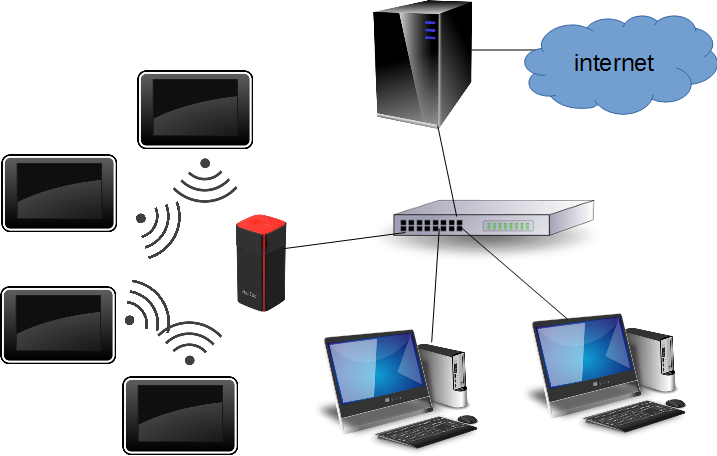 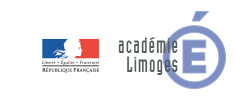 Questionnaire :Pourquoi crée-t-on des réseaux informatiques (dans le cas général) ?Pour permettre à des machines (ordinateurs, tablettes, imprimantes…) d’échanger des informations,Pour se connecter à internet,Pour jouer à la console avec des amis.Quel appareil utilise-t-on pour raccorder plusieurs ordinateurs ensemble ?Un switchUne borne wifiUn routeurUn pare feuUn serveur de fichierQuel appareil utilise-t-on pour accéder à des informations quels que soient les postes informatiques en fonctionnement ?Un switchUne borne wifiUn routeurUn pare feuUn serveur de fichierQuel appareil utilise-t-on pour connecter des appareils mobiles au réseau filaire déjà existant ?Un switchUne borne wifiUn routeurUn pare feuUn serveur de fichierQuel appareil utilise-t-on pour accéder à un serveur qui est présent sur internet ?Un switchUne borne wifiUn routeurUn pare feuUn serveur de fichierQu’utilise le réseau internet pour router (aiguiller) l’information vers le bon ordinateur ?Une URL (« adresse web »)Une adresse mailUne adresse IP.Comment appelle-t-on un serveur qui converti les URL (adresse web) en adresse IP ?Un serveur de chat,Un serveur web,Un serveur DNSUn serveur DHCP,Un serveur de communication.